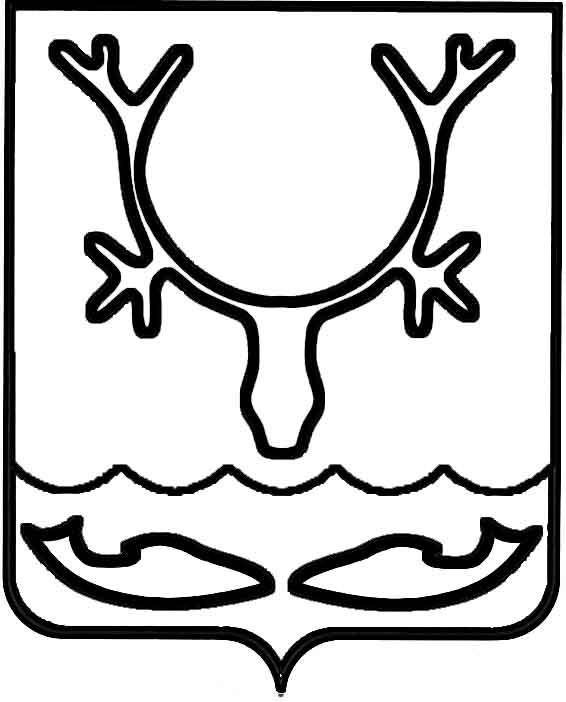 Администрация МО "Городской округ "Город Нарьян-Мар"ПОСТАНОВЛЕНИЕот “____” __________________ № ____________		г. Нарьян-МарО внесении изменения в постановление Администрации МО "Городской округ            "Город Нарьян-Мар" от 13.03.2017 № 285                           "Об утверждении Порядка общественного обсуждения проекта корректировки муниципальной программы "Благоустройство" на 2017 год"В соответствии с Федеральным законом от 06.10.2003 № 131-ФЗ "Об общих принципах организации местного самоуправления в Российской Федерации", постановлением Правительства Российской Федерации от 10.02.2017 № 169                     "Об утверждении Правил предоставления и распределения субсидий                                  из федерального бюджета бюджетам субъектов Российской Федерации                              на поддержку государственных программ субъектов Российской Федерации                         и муниципальных программ формирования современной городской среды" Администрация МО "Городской округ "Город Нарьян-Мар"П О С Т А Н О В Л Я Е Т:Внести изменение в постановление Администрации МО "Городской округ "Город Нарьян-Мар" от 13.03.2017 № 285 "Об утверждении Порядка общественного обсуждения проекта корректировки муниципальной программы "Благоустройство"  на 2017 год", изложив Приложение 2 в новой редакции (Приложение).Настоящее постановление вступает в силу со дня его принятия.Приложениек постановлению Администрации МО"Городской округ "Город Нарьян-Мар"от 31.10.2017 № 1225"Приложение 2"ПОЛОЖЕНИЕОБ ОБЩЕСТВЕННОЙ КОМИССИИ ПО ФОРМИРОВАНИЮ КОМФОРТНОЙ ГОРОДСКОЙ СРЕДЫОбщественная комиссия по формированию комфортной городской среды               при Администрации МО "Городской округ "Город Нарьян-Мар" (далее – Комиссия) – совещательный орган, обеспечивающий взаимодействие граждан, проживающих на территории МО "Городской округ "Город Нарьян-Мар", с органами местного самоуправления МО "Городской округ "Город Нарьян-Мар" в целях учета потребностей и интересов жителей муниципального образования, привлечения граждан, общественных объединений, некоммерческих организаций, органов территориального общественного самоуправления к вопросам реализации проектов комплексного благоустройства территории МО "Городской округ "Город                  Нарьян-Мар".В целях создания инструментов общественного контроля по реализации приоритетного федерального проекта "Формирование комфортной городской среды" Комиссия призвана обеспечить согласование интересов жителей, общественных объединений, некоммерческих организаций и органов местного самоуправления МО "Городской округ "Город Нарьян-Мар", выявление проблем и потребностей жителей, совместное принятие решений, в том числе:-	утверждение перечня благоустраиваемых общественных территорий на основании предварительного рассмотрения и результатов изучения предложений заявителей;-	утверждение перечня благоустраиваемых дворовых территорий                         на основании предварительного рассмотрения и результатов изучения предложений заявителей;-	оценку предложений заинтересованных лиц при обсуждении дизайн-проектов для включения их в муниципальные программы и утверждение дизайн-проектов;-	осуществление общественного контроля за процессом реализации мероприятий приоритетного проекта "Формирование комфортной городской среды";-	выработку рекомендаций по результатам работы комиссии;-	осуществление полномочий конкурсной комиссии конкурса "Лучшая благоустроенная территория" в рамках реализации приоритетного проекта "Формирование комфортной городской среды";-	исполнение иных функций, необходимых для реализации мероприятий приоритетного проекта.Состав Комиссии формируется из представителей органов местного самоуправления, политических партий и движений, общественных организаций, иных заинтересованных лиц (далее – представители организаций) и должен составлять                 не менее 10 человек. При этом доля представителей органов местного самоуправления в составе Комиссии должна составлять не более трети от общей численности. В состав Комиссии, кроме представителей органов местного самоуправления, подлежат включению по одному представителю от политических партий, представленных в Ненецком автономном округе, от Собрания депутатов Ненецкого автономного округа, от Совета городского округа "Город Нарьян-Мар",              от Общероссийского народного фронта в Ненецком автономном округе, иных некоммерческих организаций.Предложения по включению представителей организаций в состав Комиссии принимаются от организаций в рабочие дни с 8.30 до 12.30 и с 13.30 до 17.30                       в Администрации МО "Городской округ "Город Нарьян-Мар" по адресу: г. Нарьян-Мар, ул. им. В.И.Ленина, д. 12, каб. 5, в срок до 22 марта 2017 года.Состав Комиссии утверждается распоряжением Администрации МО "Городской округ "Город Нарьян-Мар".Заседания Комиссии проводятся в открытой форме и считаются правомочными, если на них присутствуют не менее половины ее членов. Члены комиссии должны присутствовать на заседаниях лично.Руководство Комиссией осуществляет председатель комиссии, а в его отсутствие – заместитель председателя Комиссии.Решения Комиссии принимаются открытым голосованием простым большинством голосов от числа присутствующих на заседании членов Комиссии                  и оформляются протоколом, который подписывается председательствующим                    и секретарем. Каждый член Комиссии обладает правом одного голоса.                             При равенстве голосов голос председательствующего на Комиссии является решающим.".3110.20171225Глава МО "Городской округ "Город Нарьян-Мар" О.О.Белак